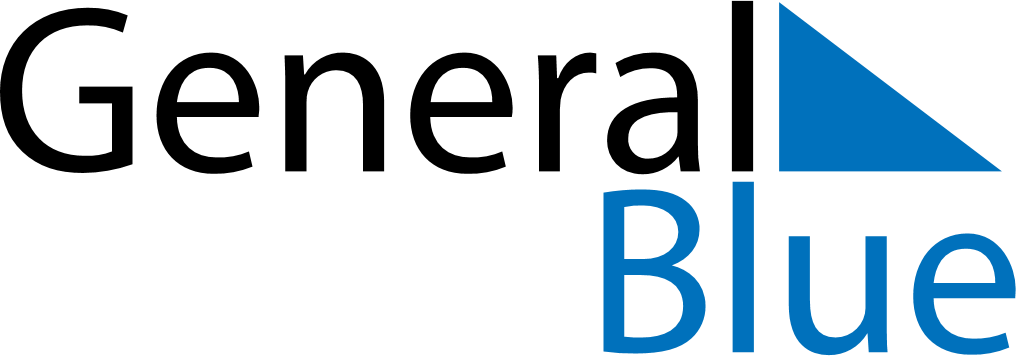 November 2024November 2024November 2024November 2024November 2024November 2024Oppdal, Trondelag, NorwayOppdal, Trondelag, NorwayOppdal, Trondelag, NorwayOppdal, Trondelag, NorwayOppdal, Trondelag, NorwayOppdal, Trondelag, NorwaySunday Monday Tuesday Wednesday Thursday Friday Saturday 1 2 Sunrise: 7:56 AM Sunset: 4:13 PM Daylight: 8 hours and 17 minutes. Sunrise: 7:58 AM Sunset: 4:10 PM Daylight: 8 hours and 11 minutes. 3 4 5 6 7 8 9 Sunrise: 8:01 AM Sunset: 4:07 PM Daylight: 8 hours and 5 minutes. Sunrise: 8:04 AM Sunset: 4:04 PM Daylight: 7 hours and 59 minutes. Sunrise: 8:07 AM Sunset: 4:01 PM Daylight: 7 hours and 53 minutes. Sunrise: 8:10 AM Sunset: 3:58 PM Daylight: 7 hours and 48 minutes. Sunrise: 8:13 AM Sunset: 3:55 PM Daylight: 7 hours and 42 minutes. Sunrise: 8:16 AM Sunset: 3:53 PM Daylight: 7 hours and 36 minutes. Sunrise: 8:19 AM Sunset: 3:50 PM Daylight: 7 hours and 30 minutes. 10 11 12 13 14 15 16 Sunrise: 8:22 AM Sunset: 3:47 PM Daylight: 7 hours and 25 minutes. Sunrise: 8:25 AM Sunset: 3:44 PM Daylight: 7 hours and 19 minutes. Sunrise: 8:28 AM Sunset: 3:42 PM Daylight: 7 hours and 13 minutes. Sunrise: 8:31 AM Sunset: 3:39 PM Daylight: 7 hours and 8 minutes. Sunrise: 8:34 AM Sunset: 3:36 PM Daylight: 7 hours and 2 minutes. Sunrise: 8:37 AM Sunset: 3:34 PM Daylight: 6 hours and 57 minutes. Sunrise: 8:40 AM Sunset: 3:31 PM Daylight: 6 hours and 51 minutes. 17 18 19 20 21 22 23 Sunrise: 8:43 AM Sunset: 3:29 PM Daylight: 6 hours and 46 minutes. Sunrise: 8:45 AM Sunset: 3:26 PM Daylight: 6 hours and 40 minutes. Sunrise: 8:48 AM Sunset: 3:24 PM Daylight: 6 hours and 35 minutes. Sunrise: 8:51 AM Sunset: 3:21 PM Daylight: 6 hours and 30 minutes. Sunrise: 8:54 AM Sunset: 3:19 PM Daylight: 6 hours and 25 minutes. Sunrise: 8:57 AM Sunset: 3:17 PM Daylight: 6 hours and 20 minutes. Sunrise: 9:00 AM Sunset: 3:15 PM Daylight: 6 hours and 15 minutes. 24 25 26 27 28 29 30 Sunrise: 9:02 AM Sunset: 3:12 PM Daylight: 6 hours and 10 minutes. Sunrise: 9:05 AM Sunset: 3:10 PM Daylight: 6 hours and 5 minutes. Sunrise: 9:08 AM Sunset: 3:08 PM Daylight: 6 hours and 0 minutes. Sunrise: 9:10 AM Sunset: 3:06 PM Daylight: 5 hours and 56 minutes. Sunrise: 9:13 AM Sunset: 3:04 PM Daylight: 5 hours and 51 minutes. Sunrise: 9:15 AM Sunset: 3:03 PM Daylight: 5 hours and 47 minutes. Sunrise: 9:18 AM Sunset: 3:01 PM Daylight: 5 hours and 42 minutes. 